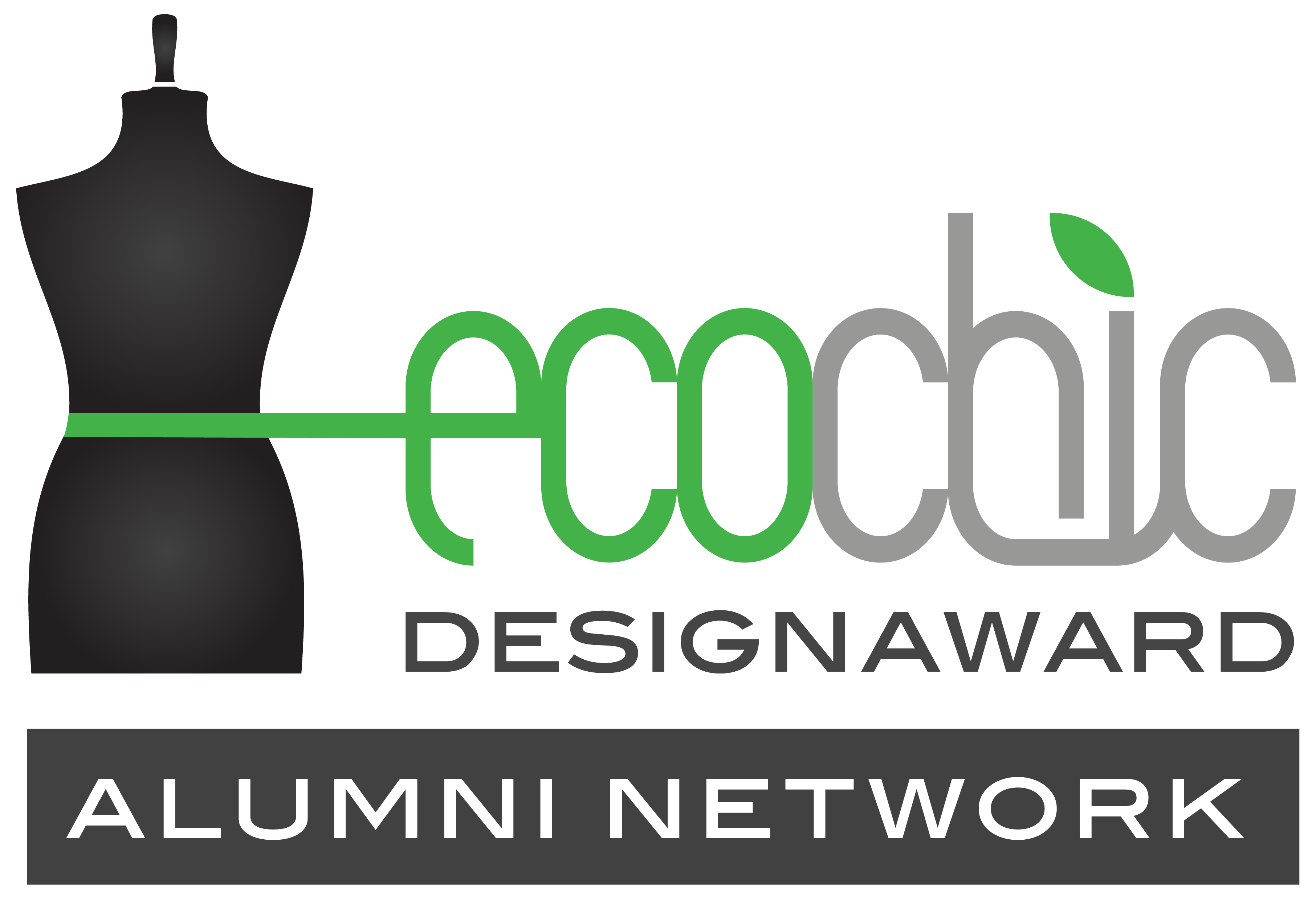 The EcoChic Design Award Alumni NetworkJob and Internship Opportunities TemplateIf you would like to post a notice in The EcoChic Design Award Alumni Network LinkedIn group about a job, internship or exiting collaboration opportunity please fill in the below details and send it to info@ecochicdesignaward.com.1. Post Details Company Introduction:      Job title:      Job location:      Job description (i.e. responsibilities, requirements):      Salary:      Preferred posting date:      Application closing date:      2. Contact Details Company name:      Contact person:       Email address:      Phone number (optional):      3. Acknowledgement of agreement I acknowledge that the information on this application is true and correct, and hereby authorize Redress to release this information to “The EcoChic Design Award Alumni Network LinkedIn group”. I will notify Redress of any changes in the information provided on this form.Signature: __     ______________________________(Digital signatures or stamped signatures are acceptable)Title:      Date:      